BCSIR Laboratories, Dhaka Industrial Research DivisionPersonal Management Information System (PMIS)Personal Information:Table 1- Personal InformationContact InformationTable 2- Contact InformationJoining InformationTable 3- Joining InformationSpouse and Children InformationTable 4- Spouse and Children InformationEducational Information:Table 5- Education InformationTraining Information: Table 6- Training InformationWorkplace/Posting Information:Table 7- Workplace/Posting InformationACR Information (For office use only)Table 8- ACR InformationPromotion Information:Table 9- Promotion InformationAchievementA. Journal Article Table 10(a)- Journal ArticleB. Conference ProceedingsTable 10(b)- Conference ProceedingsC. Developed ProcessTable 10(c)- Developed ProcessD. Patent/CopyrightTable 10(d)- PatentE. Books/Book ChaptersTable 10(e)- Books/Book ChaptersF. Method Validation Table 10(f)- Method ValidationG. Award/GrantTable 10(g)- Award/GrantH. Other Achievements (If any)Table 10(h)- Other Achievements (If any)Leave/Deputation InformationTable 11- Leave/Deputation InformationFormer/Other ServiceTable 12- Former/Other ServiceOther Activities/Assailment Table 13- Other ActivitiesDisciplinary Information:Table 14- Disciplinary InformationEmployee Id/Code11007                         ছবিEmployee NameKamol Hasan                         ছবিFather’s Name                         ছবিMother’s Name                         ছবিBirth Date16.12.1987                         ছবিHome DistrictRajbari                         ছবিGenderMaleSignature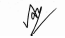 National ID  2697……।।Blood GroupA (+Ve)Cell No+88 017222……।।Passport NoAA 9353901Email ………@gmail.com Marital StatusMarried GPF/CPF No R-289ReligionIslamField of SpecializationRenewable Energy, Power Electronics and InstrumentationDriving License NoPresent AddressPresent AddressPermanent AddressPermanent AddressEmergency ContactEmergency ContactAddressIPD, BCSIR Labs. Dhaka AddressVillage: BagmaraName Post OfficeNew market Post OfficeSurjanagarRelationWifePolice StationDhanmondiPolice StationRajbariAddress UpazilaDhanmondiUpazilaRajbariPhoneDistrictDhakaDistrictRajbariCell No+88Tel No+88 0Tel No+88 Emailhamidaneela1991@gmail.comRank/ClassFirstGrade9th Post/DesignationScientific OfficerBatchJoining Subject Applied PhysicsJoining Date12.07.2015Office NameInstitute of Fuel Research Division PRL Date16.12.2046DepartmentInstitute of Fuel Research DivisionNotification/Order No. & Date39.307.011.00.02.654.2014.862Date: 18.06.2015DistrictDhakaMerit Position 6th Police StationDhanmondiConfirmation Date12.07.2015UpazilaDhanmondiGazetted DateJob natureRevenue Endorsement Date Spouse Information Spouse Information                      Children Information                      Children Information                      Children Information                      Children InformationSpouse NameMost…Child NameGenderBirth Place(Country/District)RemarksHome DistrictPabnaOccupationGovt. Service HolderDesignation।।Org NameOrg AddressCell NoDegreeGroup/DepartmentBoard/UniversityPassingYearResult(Division/GPA/CGPA)DistinctionSSCScienceDhaka20024.63/5HSCScienceDhaka20044.50/5B.Sc (Hons.)Applied Physics, Electronics & Communication  Engineering University of Dhaka20092.828/4M.Sc Applied Physics, Electronics & Communication  EngineeringUniversity of Dhaka20103.4318/4Type Local/ForeignTitleInstitutionCountryStartDateEndDateGradePositionLocal Training Course on Solar Photovoltaic (PV) Energy TechnologyInstitute of Fuel Research and Development (IFRD)Bangladesh13.09.201516.09.2015Local2nd Special Foundation Training Course (SFTC)Bangladesh Public Administration Training CentreBangladesh04.04.201602.06.2016A26LocalTraining on operating system and maintenance of Wavelength Dispersive X-ray Fluorescence (WDXRF)IMMM, BCSIR JoypurhatBangladesh14.03.201716.03.2017LocalTraining  on Project appraisal, EIA and formulation of DPPNational Academy of Planning and Development (NAPD)Bangladesh16.07.201704.08.2017LocalTraining on Thermogravimetric Analysis (TG/DTA)PP&PDC,BCSIRBangladesh29.10.201731.10.2017LocalInnovation for civil serviceA2I, PMO and P&D, BCSIRBangladesh15.11.201716.11.2017LocalTraining on Elemental AnalyzerINARS, BCSIRBangladesh09.01.201811.01.2018LocalBasic Training on Photoluminescence BCSIR Central LabsBangladesh06.03.201807.03.2018LocalDigital Service Road Map 2021P&D, BCSIRBangladesh12.09.2018LocalWebsite operating, maintenance and updating BCSIR Labs. DhakaBangladesh08.10.2018Workplace StatusS/NWorking UnitWorking DivisionWorking SectionDistrictUpazilaFrom DateTo DateTill TodayPosting UnitDesignationRemarks(e.g., Attachment/ Transfer/Promotion etc.)Present1BCSIR Labs. DhakaIPDEnergy conversion and storage DhakaDhanmondi21.11.2018…….Till TodayBCSIR Labs. DhakaSOTransfer2BCSIR Labs.RajshahiOils, Fats & WasesOils & FatsRajshahiMotihar17.02.201619.11.2017…….BCSIR Labs.RajshahiSOTransfer1IFRD FuelRETDhakaDhanmondi12.07.2015 16.02.2016…….IFRDSOJoiningS/NReporting YearSubmitted (Yes/No)Submitted DateRemarksDesignation NaturePromotion date Go Date Go NoS/NPublishing YearDescriptionJA-12018Kamol Hasan, Syed Farid Uddin Farhad, “High Efficiency Four Junction III-V Bismide Concentrator Solar Cell: Design, Theory, and Simulation”, International Journal of Renewable Energy Research, 8(3): 1762-1769; 2018. JA-22018Kamol Hasan, Syed Farid Uddin Farhad, Nasifa Akter, Kawsar Ahmed, Mst. Sarmina Yesmin, Md. Abdul Jalil, Most. Hosney Ara Begum, Md. Moin Uddin and Most. Hamida Khatun, "Design, construction and performance studies of a non-electric refrigerator using eco-friendly refrigerant materials,” Journal of Fundamental of Renewable Energy and Applications, 8(4), 2018JA-32018Sabbir Akhanda, Rummana Matin, Muhammad Shahriar Bashar, Munira Sultana, Kamol Hasan, Mashudur Rahaman and Zahid Hasan Mahmood,“Effect of annealing atmosphere on structural and optical properties of CZTS thin films prepared by spin-coating”, Bangladesh Journal of Scientific and Industrial Research (BJSIR), 53(1):13, 2018JA-42017Sabbir Akhanda, Rummana Matin, Muhammad Shahriar Bashar, Kamol Hasan, Mashudur Rahaman and Zahid Hasan Mahmood, “Experimental Study on Structural, Optical and Electrical Properties of Chemical Bath Deposited CdZnS Thin Films”, Journal of Fundamentals of Renewable Energy and Applications, Vol 7(1); 2017JA-52015Kamol Hasan, Md Abul Hossion, Md Sofikul Islam, Afrina Sharmin and Zahid Hasan Mahmood,” Analysis of theoretical efficiencies of GaInP2/GaAs/Ge multijunction solar cell,” The Dhaka University Journal of Applied Science and Engineering, Vol. 3, No.1 January, 2015.JA-62014Kamol Hasan, Abdullah Yousuf Imam, Mashudur Rahaman, Muhammad Shahriar Bashar, Md. Saidul Islam, Sumona Islam, Nowrin Akter Surovi and Zahid Hasan Mahmood, “Comparative study on the efficiencies of silicon solar cell”, IOSR Journal of Applied Physics (IOSR-JAP), ISSN: 2278-4861.Volume 6, Issue 6 Ver. IV, PP 13-17, 2014.S/NPublishing YearDescriptionCP-12018Kamol Hasan, Most. Hosney Ara Begum, “Design and Development of a Large Scale Solar Power Plant in Wetland”, International Conference on Physics, P-147, 08-10 March, 201 8, Bangladesh.CP-22018Kamol Hasan, Syed Farid Uddin Farhad, Most. Hosney Ara Begum, Nazmul Islam Tanvir, Mohammad Sajjad Hossain, Most Hamida Khatun, “Development of Energy Efficient Home Appliances to reduce the Electricity demand on National Grid”, Proceedings of 2nd International Conference on Sustain development,15-17 February, 2018, BangladeshCP-32017Shamima Khanom, Md. Kamal Hossain, Farid Ahmed, Md. Abul Hossain, Kamol Hasan, Mashudur Rahaman: Simulation study of multijunction solar cell incorporating GaAsBi. 2017 IEEE Region 10 Humanitarian Technology Conference (R10-HTC); 12/2017.CP-42016Syed Nazmus Sakib,Syeda Puspita Mouri,Kamol Hasan,Mashudur Rahaman,M. Shamim Kaiser,“Theoretical Efficiency of AlAs/GaAs/GaAs0.91Bi0.085 Based New Multijunction Solar Cell and Effects of Solar Radiation and Sun Concentration on it”, International Conference: MicroCom , Volume: 1, 2016, India,CP-52015Syed Nazmus Sakib, Syeda Puspita Mouri , Zannatul Ferdous, Kamol Hasan, M. Shamim Kaiser,Effect of different solar radiation on the efficiency of GaInP2/GaAs/Ge based multijunction solar cell”, 2nd International Conference on Electrical Information and Communication Technology (EICT), KUET, 2015, BangladeshCP-62010Kamol Hasan, Md. Sofikul Islam, Kazi Rizwana Mehzabeen and, Zahid Hasan Mahmood,” Solar Energy to Meet the Energy Crisis in Bangladesh”, 10thInternational Conference on Environmental Aspects of Bangladesh, Pp 113-115, 2010, Japan.CP-72010Kamol Hasan, Md. Sofikul Islam, Kazi Rizwana Mehzabeen and, Zahid Hasan Mahmood,” Study on the Efficiency of the GaInP2/GaAs/Ge Multijunction Solar Cell,” Proc. Of 10th International Conference on Environmental Aspects of Bangladesh, Pp 116-119, September 4-8, 2010, Japan.CP-82010Kamol Hasan, Kazi Rizwana Mehzabeen, Md. Sofikul Islam and Zahid Hasan Mahmood,” Determination of the theoretical efficiency of GaInP2/GaAs/GaAs1-xBix multijunction solar cell,” 10th International conference on fiber optics and Photonics Photonics (Photonics-2010), 317_GP_Kowsar_Abu_01, India.CP-92010Md Abul Hossion, Kamol Hasan, Chandan Qumar Howlader, Zahid Hasan Mahmood, ‘‘Performance analysis of super high efficiency three junction series connected tandem solar cell”,10thInternational Conference on Fiber Optics & Photonics, (PHOTONICS 2010: 402)_TMS_Hossain_Abul_ 2010, India.S/NYear of Acceptance Description (including reference)DP-1DP-2DP-3DP-4DP-5S/NYear of AcceptanceDescription (including reference)P-1P-2P-3P-4P-5S/NPublishing YearDescriptionB-1B-2B-3B-4B-5S/NYear of AcceptanceDescription (including reference)M-1M-2M-3S/NYearDescriptionAG-12017 “Development of a high efficiency solar cell Simulator for cost effective solar panel fabrication, Special Allocation project, Grant: Ref. No: 39.00.0000.09.06.79.2017/ID-418/4022, Date: 06.11.2018, Ministry of Science and Technology, Government of Bangladesh.AG-22016Awarded third prize: Inter University Innovation Competition, Ministry of Power and Energy, Government of BangladeshS/NYearDescription (including reference)TypeFromToDescriptionEmployer NameAddressService TypeDesignationFromToTill TodayBangladesh Council of Scientific and Industrial Research (BCSIR) Institute of Fuel Research and Development (IFRD), BCSIR, Dhanmondi, Dhaka-1206ContractualPost Graduate Fellowship04.05.201411.07.2015Work/Job NatureRoleFromToTill TodayWebsite, ICT and APA committee, BCSIR Laboratories, RajshahiMember &Member Secretary04.05.201619.11.2017Innovation sub-committee, BCSIR Laboratories, RajshahiConvener 05.04.201719.11.2017Website development and update committee, BCSIR Laboratories, DhakaMember Secretary18.03.2018……..Till todayPMIS, FAMS and Stock management system implement committee, BCSIR (Full time assign)Member13.08.2018……..Till todayMonitoring, evaluation and visit of total 27 Special Allocation Project of Ministry of Science and Technology (MOST), GoB at different place of Bangladesh.MemberFiscal Year: 2017-18  Seminar on “Design of a 100MW Solar Power Plant in wetland, Venue: Council Secretariat” at  Bangladesh Council of Scientific and Industrial ResearchPresenter 06.02.2017Seminar on, “Design and development of a low cost electric powerless novel green refrigerator” at BCSIR Laboratories, RajshahiPresenter29.05.2017OccurrenceDateActionPunishmentMemo NoRemarks